ПРОТОКОЛ № _____Доп. Вр.                    в пользу                                           Серия 11-метровых                    в пользу                                            Подпись судьи : _____________________ /_________________________ /ПредупрежденияУдаленияПредставитель принимающей команды: ______________________ / _____________________ Представитель команды гостей: _____________________ / _________________________ Замечания по проведению игры ______________________________________________________________________________________________________________________________________________________________________________________________________________________________________________________________________________________________________________________________________________________________________________________________________________________________________________________________________________________________________________________________Травматические случаи (минута, команда, фамилия, имя, номер, характер повреждения, причины, предварительный диагноз, оказанная помощь): _________________________________________________________________________________________________________________________________________________________________________________________________________________________________________________________________________________________________________________________________________________________________________________________________________________________________________Подпись судьи:   _____________________ / _________________________Представитель команды: ______    __________________  подпись: ___________________    (Фамилия, И.О.)Представитель команды: _________    _____________ __ подпись: ______________________                                                             (Фамилия, И.О.)Лист травматических случаевТравматические случаи (минута, команда, фамилия, имя, номер, характер повреждения, причины, предварительный диагноз, оказанная помощь)_______________________________________________________________________________________________________________________________________________________________________________________________________________________________________________________________________________________________________________________________________________________________________________________________________________________________________________________________________________________________________________________________________________________________________________________________________________________________________________________________________________________________________________________________________________________________________________________________________________________________________________________________________________________________________________________________________________________________________________________________________________________________________________________________________________________________________________________________________________________________________________________________________________________________________________________________________________________________________________________________________________________________________________________________________________________________________________________________________________________________________________Подпись судьи : _________________________ /________________________/ 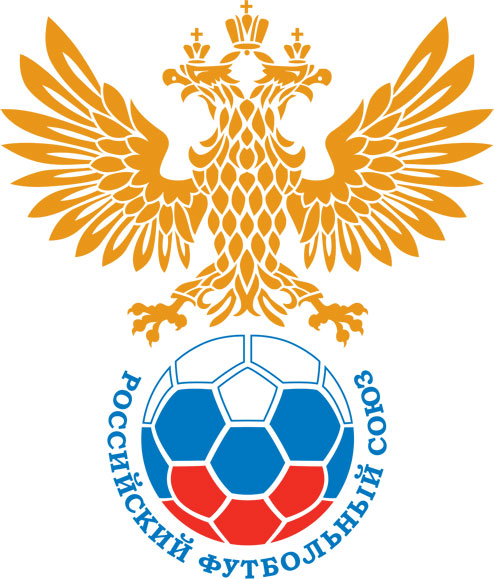 РОССИЙСКИЙ ФУТБОЛЬНЫЙ СОЮЗМАОО СФФ «Центр»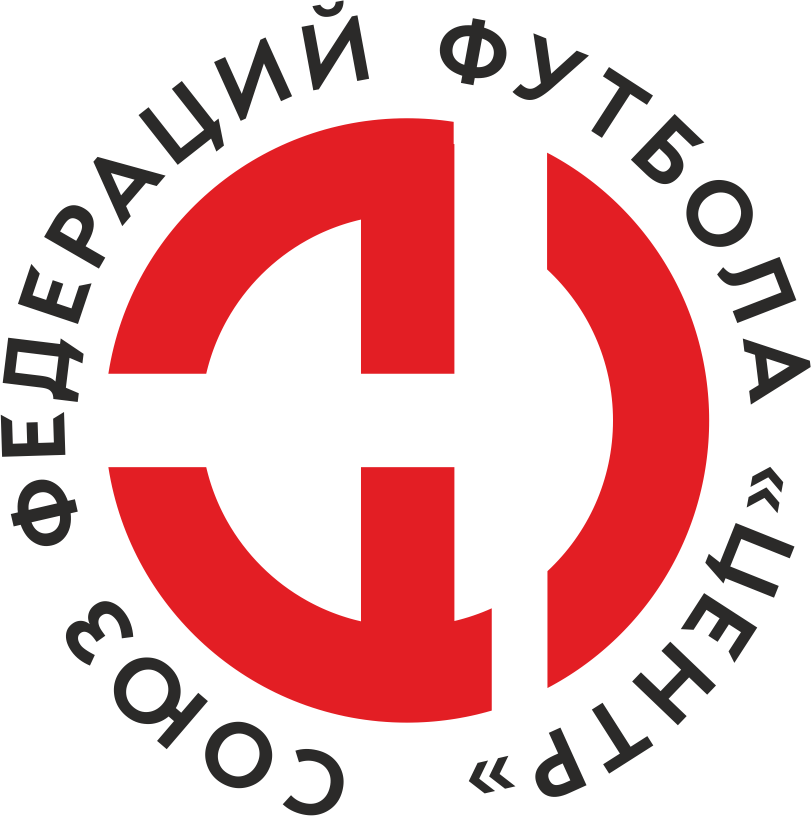    Первенство России по футболу среди команд III дивизиона, зона «Центр» _____ финала Кубка России по футболу среди команд III дивизиона, зона «Центр»Стадион «Труд» (Елец)Дата:4 июня 2022Елец (Елец)Елец (Елец)Елец (Елец)Елец (Елец)Металлург-Оскол (Старый Оскол)Металлург-Оскол (Старый Оскол)команда хозяевкоманда хозяевкоманда хозяевкоманда хозяевкоманда гостейкоманда гостейНачало:16:00Освещение:ЕстественноеЕстественноеКоличество зрителей:500Результат:2:2в пользуНичья1 тайм:1:2в пользув пользу Металлург-Оскол (Старый Оскол)Судья:Заикин Дмитрий  (Тула)кат.1 кат.1 помощник:Кандаков Кирилл Воронежкат.1 кат.2 помощник:Ялунин Олег Воронежкат.1 кат.Резервный судья:Резервный судья:Кузьмичев Олег (Елец)кат.1 кат.Инспектор:Егоров Николай Иванович  ЛипецкЕгоров Николай Иванович  ЛипецкЕгоров Николай Иванович  ЛипецкЕгоров Николай Иванович  ЛипецкДелегат:СчетИмя, фамилияКомандаМинута, на которой забит мячМинута, на которой забит мячМинута, на которой забит мячСчетИмя, фамилияКомандаС игрыС 11 метровАвтогол1:1Игорь РоговановЕлец (Елец)271:1Сергей КудринМеталлург-Оскол (Старый Оскол)271:2Сергей КузнецовМеталлург-Оскол (Старый Оскол)372:2Игорь РоговановЕлец (Елец)48Мин                 Имя, фамилия                          КомандаОснование85Сергей СаввинЕлец (Елец)Второе предупреждение в матче (Грубая игра)РОССИЙСКИЙ ФУТБОЛЬНЫЙ СОЮЗМАОО СФФ «Центр»РОССИЙСКИЙ ФУТБОЛЬНЫЙ СОЮЗМАОО СФФ «Центр»РОССИЙСКИЙ ФУТБОЛЬНЫЙ СОЮЗМАОО СФФ «Центр»РОССИЙСКИЙ ФУТБОЛЬНЫЙ СОЮЗМАОО СФФ «Центр»РОССИЙСКИЙ ФУТБОЛЬНЫЙ СОЮЗМАОО СФФ «Центр»РОССИЙСКИЙ ФУТБОЛЬНЫЙ СОЮЗМАОО СФФ «Центр»Приложение к протоколу №Приложение к протоколу №Приложение к протоколу №Приложение к протоколу №Дата:4 июня 20224 июня 20224 июня 20224 июня 20224 июня 2022Команда:Команда:Елец (Елец)Елец (Елец)Елец (Елец)Елец (Елец)Елец (Елец)Елец (Елец)Игроки основного составаИгроки основного составаЦвет футболок: зеленый       Цвет гетр: зеленыйЦвет футболок: зеленый       Цвет гетр: зеленыйЦвет футболок: зеленый       Цвет гетр: зеленыйЦвет футболок: зеленый       Цвет гетр: зеленыйНЛ – нелюбительНЛОВ – нелюбитель,ограничение возраста НЛ – нелюбительНЛОВ – нелюбитель,ограничение возраста Номер игрокаЗаполняется печатными буквамиЗаполняется печатными буквамиЗаполняется печатными буквамиНЛ – нелюбительНЛОВ – нелюбитель,ограничение возраста НЛ – нелюбительНЛОВ – нелюбитель,ограничение возраста Номер игрокаИмя, фамилияИмя, фамилияИмя, фамилия16Михаил Алфимов Михаил Алфимов Михаил Алфимов 22Сергей Саввин Сергей Саввин Сергей Саввин 19Александр_А. Ролдугин  Александр_А. Ролдугин  Александр_А. Ролдугин  3Артем Сысоев Артем Сысоев Артем Сысоев 5Сергей Немченко Сергей Немченко Сергей Немченко 8Александр_С. Ролдугин Александр_С. Ролдугин Александр_С. Ролдугин 21Роман Лошкарев Роман Лошкарев Роман Лошкарев 7Сергей Белоусов (к)Сергей Белоусов (к)Сергей Белоусов (к)15Вадим Окорочков Вадим Окорочков Вадим Окорочков 18Игорь Рогованов Игорь Рогованов Игорь Рогованов 9Александр Молодцов  Александр Молодцов  Александр Молодцов  Запасные игроки Запасные игроки Запасные игроки Запасные игроки Запасные игроки Запасные игроки 11Александр НевокшоновАлександр НевокшоновАлександр Невокшонов14Андрей ТюринАндрей ТюринАндрей Тюрин10Владимир СотниковВладимир СотниковВладимир Сотников17Владислав РыбинВладислав РыбинВладислав Рыбин2Михаил ХрамовМихаил ХрамовМихаил Храмов4Сосланбек ЗолоевСосланбек ЗолоевСосланбек Золоев11Батраз ДзугкоевБатраз ДзугкоевБатраз Дзугкоев12Дмитрий МитченковДмитрий МитченковДмитрий Митченков13Евгений УшаковЕвгений УшаковЕвгений Ушаков20Арсен АсатрянАрсен АсатрянАрсен Асатрян6Михаил ПашкинМихаил ПашкинМихаил ПашкинТренерский состав и персонал Тренерский состав и персонал Фамилия, имя, отчествоФамилия, имя, отчествоДолжностьДолжностьТренерский состав и персонал Тренерский состав и персонал 1Денис Юрьевич ЖуковскийДиректор/главный тренерДиректор/главный тренерТренерский состав и персонал Тренерский состав и персонал 2Владимир Николаевич КобзевТренерТренер34567ЗаменаЗаменаВместоВместоВместоВышелВышелВышелВышелМинМинСудья: _________________________Судья: _________________________Судья: _________________________11Сергей НемченкоСергей НемченкоСергей НемченкоСосланбек ЗолоевСосланбек ЗолоевСосланбек ЗолоевСосланбек Золоев585822Роман ЛошкаревРоман ЛошкаревРоман ЛошкаревМихаил ПашкинМихаил ПашкинМихаил ПашкинМихаил Пашкин6767Подпись Судьи: _________________Подпись Судьи: _________________Подпись Судьи: _________________33Вадим ОкорочковВадим ОкорочковВадим ОкорочковВладимир СотниковВладимир СотниковВладимир СотниковВладимир Сотников90+90+Подпись Судьи: _________________Подпись Судьи: _________________Подпись Судьи: _________________44556677        РОССИЙСКИЙ ФУТБОЛЬНЫЙ СОЮЗМАОО СФФ «Центр»        РОССИЙСКИЙ ФУТБОЛЬНЫЙ СОЮЗМАОО СФФ «Центр»        РОССИЙСКИЙ ФУТБОЛЬНЫЙ СОЮЗМАОО СФФ «Центр»        РОССИЙСКИЙ ФУТБОЛЬНЫЙ СОЮЗМАОО СФФ «Центр»        РОССИЙСКИЙ ФУТБОЛЬНЫЙ СОЮЗМАОО СФФ «Центр»        РОССИЙСКИЙ ФУТБОЛЬНЫЙ СОЮЗМАОО СФФ «Центр»        РОССИЙСКИЙ ФУТБОЛЬНЫЙ СОЮЗМАОО СФФ «Центр»        РОССИЙСКИЙ ФУТБОЛЬНЫЙ СОЮЗМАОО СФФ «Центр»        РОССИЙСКИЙ ФУТБОЛЬНЫЙ СОЮЗМАОО СФФ «Центр»Приложение к протоколу №Приложение к протоколу №Приложение к протоколу №Приложение к протоколу №Приложение к протоколу №Приложение к протоколу №Дата:Дата:4 июня 20224 июня 20224 июня 20224 июня 20224 июня 20224 июня 2022Команда:Команда:Команда:Металлург-Оскол (Старый Оскол)Металлург-Оскол (Старый Оскол)Металлург-Оскол (Старый Оскол)Металлург-Оскол (Старый Оскол)Металлург-Оскол (Старый Оскол)Металлург-Оскол (Старый Оскол)Металлург-Оскол (Старый Оскол)Металлург-Оскол (Старый Оскол)Металлург-Оскол (Старый Оскол)Игроки основного составаИгроки основного составаЦвет футболок: черный   Цвет гетр:  черныйЦвет футболок: черный   Цвет гетр:  черныйЦвет футболок: черный   Цвет гетр:  черныйЦвет футболок: черный   Цвет гетр:  черныйНЛ – нелюбительНЛОВ – нелюбитель,ограничение возрастаНЛ – нелюбительНЛОВ – нелюбитель,ограничение возрастаНомер игрокаЗаполняется печатными буквамиЗаполняется печатными буквамиЗаполняется печатными буквамиНЛ – нелюбительНЛОВ – нелюбитель,ограничение возрастаНЛ – нелюбительНЛОВ – нелюбитель,ограничение возрастаНомер игрокаИмя, фамилияИмя, фамилияИмя, фамилия1Артем Герасимов Артем Герасимов Артем Герасимов 23Иван Христов Иван Христов Иван Христов 7Юрий Андрейченко Юрий Андрейченко Юрий Андрейченко 9Сергей Баркалов Сергей Баркалов Сергей Баркалов 19Александр Аршинов Александр Аршинов Александр Аршинов 14Александр Черкасских (к)Александр Черкасских (к)Александр Черкасских (к)26Сергей Кудрин Сергей Кудрин Сергей Кудрин 15Петр Москалюк Петр Москалюк Петр Москалюк 18Антон Сушков Антон Сушков Антон Сушков 24Сергей Кузнецов Сергей Кузнецов Сергей Кузнецов 11Павел Колчев Павел Колчев Павел Колчев Запасные игроки Запасные игроки Запасные игроки Запасные игроки Запасные игроки Запасные игроки 16Роман КлюкинРоман КлюкинРоман Клюкин20Микаел АгбалянМикаел АгбалянМикаел Агбалян2Артем КопусАртем КопусАртем Копус22Егор РучкинЕгор РучкинЕгор Ручкин17Данил УмрихинДанил УмрихинДанил Умрихин31Сергей ВасильевСергей ВасильевСергей Васильев10Василий ШаталовВасилий ШаталовВасилий ШаталовТренерский состав и персонал Тренерский состав и персонал Фамилия, имя, отчествоФамилия, имя, отчествоДолжностьДолжностьТренерский состав и персонал Тренерский состав и персонал 1Олег Николаевич ГрицкихДиректорДиректорТренерский состав и персонал Тренерский состав и персонал 2Владимир Алексеевич КопаевНачальник командыНачальник команды34567Замена Замена ВместоВместоВышелМинСудья : ______________________Судья : ______________________11Сергей КузнецовСергей КузнецовЕгор Ручкин4622Антон СушковАнтон СушковСергей Васильев72Подпись Судьи : ______________Подпись Судьи : ______________Подпись Судьи : ______________33Павел КолчевПавел КолчевВасилий Шаталов73Подпись Судьи : ______________Подпись Судьи : ______________Подпись Судьи : ______________44556677        РОССИЙСКИЙ ФУТБОЛЬНЫЙ СОЮЗМАОО СФФ «Центр»        РОССИЙСКИЙ ФУТБОЛЬНЫЙ СОЮЗМАОО СФФ «Центр»        РОССИЙСКИЙ ФУТБОЛЬНЫЙ СОЮЗМАОО СФФ «Центр»        РОССИЙСКИЙ ФУТБОЛЬНЫЙ СОЮЗМАОО СФФ «Центр»   Первенство России по футболу среди футбольных команд III дивизиона, зона «Центр» _____ финала Кубка России по футболу среди футбольных команд III дивизиона, зона «Центр»       Приложение к протоколу №Дата:4 июня 2022Елец (Елец)Металлург-Оскол (Старый Оскол)команда хозяевкоманда гостей